Date: 26th November 2019	TO:	The Police and Crime Commissioner, Chief Constable and Members of the Joint Audit Committee (Mr A Kenwright, Mr A Morgan, Mr M Evans, Mr M MacDonald and Ms K Curran)Copy to:	Ms B Peatling, Chief Finance OfficerACPO and Senior Officers/Staff 		Representatives from TIAA and Wales Audit OfficeDear Sir/Madam,A meeting of the Joint Audit Committee will be held on Tuesday 3rd December 2019 at 14:00pm in Room SCC HYDRA 124 of the Strategic Command Centre, Police Headquarters, Llangunnor, Carmarthen for the transaction of the business on the attached agenda.  Members of the Press and Public may attend this meeting.  To participate through the medium of Welsh, Members of the Public are required to provide at least 7 days notice to guarantee such provision as notified on our website.  Should we receive late notification we will do our best to provide this service but cannot guarantee.Yours faithfully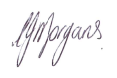 Mrs Carys F MorgansChief of StaffEncl.A  G  E  N  D  AApologies for absenceDeclarations of interestTo confirm the minutes of the meeting held on the 15th October 2019 Matters for ScrutinyTo consider the following reports of the internal auditors:Interim Follow-Up ReviewGwent TIAA compliance ReviewCID – Protecting Vulnerable PeopleTo consider the 2019/20 progress report of the Internal Auditors (SICA)  To consider the draft Internal Audit Plan 2018/19To consider the 2018/19 Annual Audit LetterTo consider the Value for Money ChecklistTo consider the matters arising 2018/19 Annual Audit LetterTo consider the draft Anti-Fraud and Corruption PolicyJAC annual timetable ICT Infrastructure updateThe information contained in the report below has been subjected to the requirements of the Freedom of Information Act 2000, Data Protection Act 1998 and the Office of the Police and Crime Commissioner for Dyfed-Powys’ public interest test and is deemed to be exempt for publication under section 13 of Schedule 12A Local Government Act 1972.Review of Compliance with CIPFA Guidance on Audit Committees discussionHMIC and Force Management Statement UpdateTo consider the Force significant Corporate Risks To receive actions of Corporate Governance Group meeting held 12th November 2019 (DRAFT)Members UpdatesAnnual Training day updateAny other business 